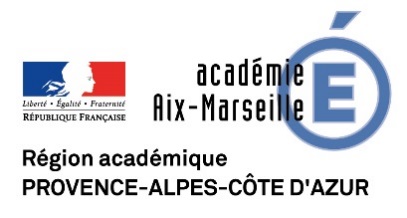 Formulaire établissement étranger - Foreign school formRECHERCHE D’UN PARTENAIRE FRANCAISFRENCH PARTN SEARCHDate de la demande : 16…/10…/2019Application date : …/…/……ÉTABLISSEMENT DEMANDEUR – APPLICANT SCHOOLÉTABLISSEMENT DEMANDEUR – APPLICANT SCHOOLNOM - NAMEInstitut Gabriel Ferrater i SolerSTATUT (PUBLIC / PRIVÉ)STATUS (PUBLIC / PRIVATE)PublicPAYS - COUNTRYEspagneADRESSE - ADRESSCarretera de Montblanc, 5-943206 ReusMAILe3006678@xtec.catTÉLÉPHONE - PHONE+34 977 34 20 10NOM ET ADRESSE MAIL DU CHEF D’ÉTABLISSEMENT / DIRECTEURNAME AND MAIL OF SCHOOL HEADMiquel López Forner (e3006678@xtec.cat)CARACTÉRISTIQUES DE L’ÉTABLISSEMENTCHARACTERISTICS OF THE SCHOOLSituation géographique – Geografic location :   □ RURAL - RURAL        X□ URBAIN - URBANNombre total d’élèves – 980 :Langues enseignées – Languages taught: Catalan, espagnol, anglais, français et allemandCARACTERISTIQUES DU PARTENARIAT – CHARACTERISTICS OF THE PARTERSHIPCARACTERISTIQUES DU PARTENARIAT – CHARACTERISTICS OF THE PARTERSHIPPERSONNE CONTACT – MAIL - TELCONTACT PERSON – EMAIL - TELMarisol Arbués Castán. marbues@xtec.cat +34686071444MATIÈRES IMPLIQUÉES 
SUBJECTS INVOLVEDLangue et littérature française. HistoireÂGE DES ÉLÈVES CONCERNÉS PAR LE PARTENARIATAGE OF STUDENTS CONCERNED BY THE PARTNERSHIP16-17 ansCENTRES D’INTÉRÊT POUVANT SERVIR DE BASE AU PARTENARIAT (SPORT, MUSIQUE, THÉÂTRE, ENVIRONNEMENT…) 
AREAS OF INTEREST THAT COULD BE USED AS A BASIS FOR THE PARTENERSHIP (SPORT, MUSIC, THEATER, ENVIRONMENT...)Littérature, thâtre musique….PERSPECTIVES DU PARTENARIATTHE PARTNERSHIP OUTLOOKeTwinning : □  OUI - YES         □ NON - NOÉchanges de classes – SCHOOL EXCHANGES:X□  OUI - YES         □ NON - NOStages en entreprise à l’étranger – workexperience abroadX□  OUI - YES         □ NON - NOErasmus+ projetcs:□  OUI - YES         □ NON - NOPROFIL DE L’ETABLISSEMENT RECHERCHÉ - PROFILE REQUIREDPROFIL DE L’ETABLISSEMENT RECHERCHÉ - PROFILE REQUIREDDESCRIPTION DE VOTRE RECHERCHE (centres d’intérêt souhaités, âges des élèves, situation de l’établissement…)Notre établissement est un lycée public de presque 1000 élèves qui propose toutes les filières et, de plus, Bachibac et Baccalauréat International.Reus est une ville moyenne, tranquille, à 100 km au sud de Barcelone, et nous pouvons proposer des visites culturelles (Reus est la ville natale de Gaudí), de sport, de nature (Delta de l’Ebre) et aussi ludiques (nous habitons à 10 km. de Port Aventura).Nous avons l’habitude des contacts avec des établissements français, aussi bien que les élèves et leurs familles, puisque depuis le début de la scolarisation des élèves (12 ans), nous faisons des voyages et des échanges avec des établissements scolaires ; actuellement, avec Argelès-sur-Mer, Albi et Montpellier.Nous envisageons pour cette année un échange scolaire avec une trentaine d’élèves de première. Nous aimerions aller en France début février si possible, mais nous pourrions étudier d’autres dates. Nous pouvons nous adapter à vos suggestions concernant votre voyage aussi.Nous aimerions aussi accueillir des élèves en mobilité individuelle 3 ou 4 (logement dans des familles et cours au lycée) pour une période d’un mois maximum. Nos élèves partiraient aussi dans les mêmes conditions.Nous attendons vos propositions avec impatience !DESCRIPTION DE VOTRE RECHERCHE (centres d’intérêt souhaités, âges des élèves, situation de l’établissement…)Notre établissement est un lycée public de presque 1000 élèves qui propose toutes les filières et, de plus, Bachibac et Baccalauréat International.Reus est une ville moyenne, tranquille, à 100 km au sud de Barcelone, et nous pouvons proposer des visites culturelles (Reus est la ville natale de Gaudí), de sport, de nature (Delta de l’Ebre) et aussi ludiques (nous habitons à 10 km. de Port Aventura).Nous avons l’habitude des contacts avec des établissements français, aussi bien que les élèves et leurs familles, puisque depuis le début de la scolarisation des élèves (12 ans), nous faisons des voyages et des échanges avec des établissements scolaires ; actuellement, avec Argelès-sur-Mer, Albi et Montpellier.Nous envisageons pour cette année un échange scolaire avec une trentaine d’élèves de première. Nous aimerions aller en France début février si possible, mais nous pourrions étudier d’autres dates. Nous pouvons nous adapter à vos suggestions concernant votre voyage aussi.Nous aimerions aussi accueillir des élèves en mobilité individuelle 3 ou 4 (logement dans des familles et cours au lycée) pour une période d’un mois maximum. Nos élèves partiraient aussi dans les mêmes conditions.Nous attendons vos propositions avec impatience !